__________________________________________________
(прізвище, власне ім’я та по батькові (за наявності)
__________________________________________________
(проставляється позначка від кого:  заявник або
 уповноважений представник)
__________________________________________________
(прізвище, власне ім’я та по батькові (за наявності) заявника/уповноваженого представника)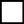 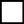 Про взяття на облік*:__________________________________________________
(прізвище, власне ім’я та по батькові (за наявності) суб’єкта звернення)Документ, що посвідчує особу та підтверджує громадянство України ______________________________,виданий ___________________________________________
_______________________________________________.Реєстраційний номер облікової картки платника податків** __________________________________________________
__________________________________________________
__________________________________________________Адреса, за якою може здійснюватися офіційне листування або вручення офіційної кореспонденції, та контактний номер телефону ____________________________________
__________________________________________________
__________________________________________________(фактичне місце проживання/перебування)ЗАЯВА
про взяття на облік громадян, що потребують надання житлового 
приміщення для тимчасового проживання з фонду житла, призначеного 
для тимчасового проживання внутрішньо переміщених осібПрошу взяти мене на облік громадян, що потребують надання житлового приміщення для тимчасового проживання з фонду житла, призначеного для тимчасового проживання внутрішньо переміщених осіб, та надати мені житлове приміщення на умовах договору наймання житлового приміщення з фонду житла, призначеного для тимчасового проживання внутрішньо переміщених осіб, на сім’ю у складі ___________ осіб:	                                                                                              (кількість)Про себе повідомляю, що я є внутрішньо переміщеною особою (довідка 
від                20   р. №                   , видана _________________________________________).Адреса фактичного місця проживання/перебування:  ___________________на житловій площі _____________________________________________________________.                (приватній, гуртожитку, службовій, орендованій тощо)Наявність у будь-кого з членів сім’ї у власності житлового приміщення/частини житлового приміщення, придатного для проживання:Наявність у власності внутрішньо переміщеної особи або будь-кого з членів сім’ї житлового приміщення/частини житлового приміщення, що зруйноване або непридатне для проживання внаслідок збройної агресії Російської Федерації:Я, _____________________________________________, даю згоду на обробку моїх персональних даних/персональних даних особи, від імені якої подається заява, відповідно до Закону України “Про захист персональних даних”.* Заповнюється уповноваженим представником заявника.** Не зазначається фізичними особами, які через свої релігійні переконання відмовляються від прийняття реєстраційного номера облікової картки платника податків, повідомили про це відповідному територіальному органу ДФС і мають відмітку в паспорті громадянина України.Ользі АНДРІЙЧУКНаталії КОТдо розгляду___________________________.___.2022Міському головіМиколі МЕЛЬНИЧУКУПрізвище, власне ім’я та по батькові (за наявності)Родинні стосункиДата народженняСерія (за наявності), номер паспорта або свідоцтва про народження, реєстраційний номер облікової картки платника податків*Дата і номер довідки про взяття на облік внутрішньо переміщеної особи (за наявності)Найменування посади, підприємства, установи, організаціїтакнітакні______________
(дата)______________
(дата)_________________________
(підпис повнолітнього члена сім’ї)_________________________
(підпис повнолітнього члена сім’ї)_______________________
(прізвище, власне ім’я та по батькові (за наявності)______________
(дата)_________________________
(підпис заявника/
уповноваженого представника)_________________________
(підпис заявника/
уповноваженого представника)_______________________
(прізвище, власне ім’я та по батькові (за наявності)_______________________
(прізвище, власне ім’я та по батькові (за наявності)_______________________________(дата надходження заяви)________________________
(підпис)Реєстраційний номер   ________________________________________________
(ім’я та ПРІЗВИЩЕ адміністратора ЦНАП)